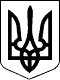 130 СЕСІЯ  ЩАСЛИВЦЕВСЬКОЇ СІЛЬСЬКОЇ РАДИ7 СКЛИКАННЯРІШЕННЯ23.10.2020 р.                                        № 2676с. ЩасливцевеПро припинення договору оренди землі шляхом його розірванняРозглянувши клопотання фізичної особи-підприємця *** (ідентифікаційний номер – ***) від 22.10.2020р. про розірвання договору оренди землі від 07 червня 2002 року, посвідченого приватним нотаріусом Генічеського районного нотаріального округу Херсонської області Стребковою Н.В. 07.06.2002р., зареєстрованого в реєстрі за №2639,  та укласти новий договір оренди землі у відповідності до вимог законодавства, у тому числі типової форми договору оренди землі, у відповідності до постанов Кабінету Міністрів України №1724 від 13.12.2006 р. «Деякі питання оренди земель», №220 від 03.03.2014 р. «Про затвердження Типового договору оренди землі» (зі змінами), враховуючи перехід права власності на орендовану земельну ділянку з кадастровим номером 6522186500:04:001:05***, площею 0,7509 га, від державної до комунальної власності Щасливцевської сільської ради (реєстраційний номер об’єкта нерухомого майна у Державному реєстрі речових прав на нерухоме майно -***, номер запису про право власності - ***), а також нову нормативну грошову оцінку земельної ділянки, згідно витягу Відділу у Генічеському районі Головного управління Держгеокадастру у Херсонській області від 13.01.2020р. №***, наявність нерухомого майна – готельного комплекса, розташованого на вказаній земельній ділянці, яке належить заявнику (реєстраційний номер об’єкта нерухомого майна – ***, номер запису про право власності – ***), з урахуванням вимог законодавства щодо обов’язкового дотримання для земельних ділянок комунальної власності типової форми договору оренди землі, у відповідності до постанов Кабінету Міністрів України №1724 від 13.12.2006 р., №220 від 03.03.2014 р., приписів Закону України «Про оренду землі», Земельного кодексу України, Податкового кодексу України, керуючись ст. 26 Закону України «Про місцеве самоврядування в Україні», сесія Щасливцевської сільської ради ВИРІШИЛА:1. Внести зміни до договору оренди землі від 07 червня 2002 року, посвідченого приватним нотаріусом Генічеського районного нотаріального округу Херсонської області Стребковою Н.В. 07.06.2002р., зареєстрованого в реєстрі за №***, де стороною Орендарем у договорі є фізична особа-підприємець *** (ідентифікаційний номер – ***), в частині сторін, а саме змінити сторону Орендодавця з Херсонської обласної державної адміністрації на Щасливцевську сільську раду (ЄДРПОУ ***).2. Припинити договір оренди землі від 07 червня 2002 року, посвідченого приватним нотаріусом Генічеського районного нотаріального округу Херсонської області Стребковою Н.В. 07.06.2002р., зареєстрованого в реєстрі за №***, шляхом його розірвання за взаємною згодою сторін.3. Доручити сільському голові Плохушко В.О. на виконання цього рішення провести необхідні заходи для нотаріального посвідчення припинення договору оренди землі від 07 червня 2002 року, посвідченого приватним нотаріусом Генічеського районного нотаріального округу Херсонської області Стребковою Н.В. 07.06.2002р., зареєстрованого в реєстрі за №***, шляхом його розірвання за взаємною згодою сторін.4. Рішення 109 сесії Щасливцевської сільської ради 7 скликання №2054 від 31.01.2020р. «Про внесення змін до договору оренди землі», зі змінами, внесеними рішенням 127 сесії Щасливцевської сільської ради 7 скликання №2553 від 22.09.2020р. «Про внесення змін до рішення 109 сесії Щасливцевської сільської ради 7 скликання №2054 від 31.01.2020р.«Про внесення змін до договору оренди землі» вважати таким, що втратило чинність.5. Контроль за виконанням цього рішення покласти на постійну комісію Щасливцевської сільської ради з питань регулювання земельних відносин та охорони навколишнього середовища.Сільський голова                                                            В. ПЛОХУШКО